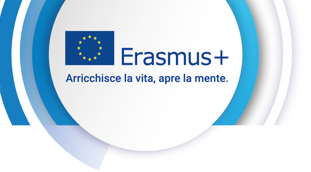 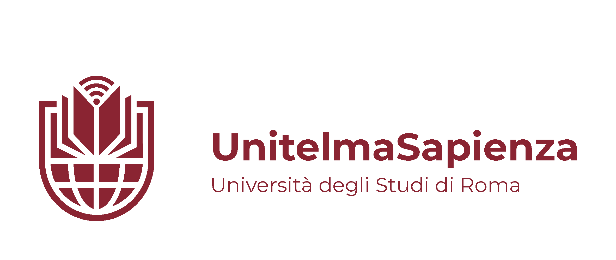 LETTER OF CONFIRMATION FOR ERASMUS+ TEACHING MOBILITYWe hereby confirm that the below mentioned teacher from University of Rome UnitelmaSapienza (Erasmus code: I ROMA27), Department of …………………………………, successfully accomplished the Erasmus Teaching Mobility, agreed in her/his Teaching Mobility Agreement.Confirmation of the Receiving institution:Teacher’s name and surname:Name and address of the Receiving institution:Erasmus code of Receiving institution:Dates of start and end of the Teaching Mobility /day/month/year/:from :  /     /      /      /         till  /     /      /      /Number of lecture hours:Language of lecture(s): Title(s) of lecture(s): Other activities:Number of students at the Receiving institution attending the lectures:Level of students (First Cycle - 1, Second Cycle- 2, Third Cycle -3, Short Cycle - S):Name of the responsible person:Position of responsible person at the Receiving institution:e-mail address of the responsible person: Signature: 	Stamp:	          Date:	